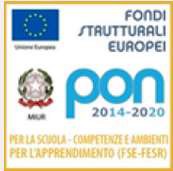 MIURISTITUTO COMPRENSIVO “MARGHERITA HACK” VIA CROCE ROSSA N. 4 – 20097 - SAN DONATO MILANESE COD. MECC. MIIC8FB00P – C.F.: 97667080150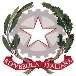 TEL 025231684 – FAX 0255600141                                        e-mail:MIIC8FB00P@istruzione.it - e-mail PEC:MIIC8FB00P@PEC.istruzione.it                                    http://www.icsmargheritahacksandonatomi.edu.it/                  Codice Univoco Ufficio: UF3XK7 IBAN: IT23Z05034337120000000005139	Plesso ____________                                  ELENCO DEI LIBRI DI TESTO ADOTTATI  	            Anno scolastico 20___/20___PER LA SEGRETERIAADOZIONE TESTI per l’anno scolastico 20_________/20__________________________________ Insegnante: ………………………………………………………………………………………………….. TESTO da richiedere  per la classe ………; titolo ………………………………………….………………….. autore:……………………………….………...........; volume…….…… casa editrice. …..…………………………………………………………..  Insegnante: …………………………………………………………………………………..……………….. TESTO da richiedere  per la classe ………; titolo ………………………………………………….………….... autore:……………………………..........................; volume………..…… casa editrice. …..………………………………………………….......……..  	 Insegnante: ………………………………………………………………………………………………….. TESTO da richiedere  per la classe ………; titolo ………………………………………….………………….. autore:……………………………….………...........; volume…………… casa editrice. …..…………………………………………………..…..…..  Insegnante: …………………………………………………………………………………..……………….. TESTO da richiedere  per la classe ………; titolo ……………………………………………………………….. autore:……………………………..........................; volume………..…… casa editrice. …..…………………………………………………...…….…..  	 Insegnante: ………………………………………………………………………………………………….. TESTO da richiedere  per la classe ………; titolo ………………………………………….………………….. autore:……………………………….………...........; volume…….….… casa editrice. …..…………………………………………………..….…..  Insegnante: …………………………………………………………………………………..……………….. TESTO da richiedere  per la classe ………; titolo ……………………………………………………………….. autore:……………………………..........................; volume………..…… casa editrice. …..…………………………………………………...…….…..  	 ………………………….., ..... / ….. /……                                                                                                                                       I DOCENTI DI CLASSE MATERIA CODICE DEL VOLUME AUTORE/I TITOLO DELL’OPERA EDITORE 1 Il libro della 1^classe 1 Religione cattolica 1 Lingua inglese 2 Sussidiario (1° biennio) 2 Religione  cattolica 2 Lingua inglese 3 Sussidiario (1° biennio) 3 Religione 3 Lingua inglese 4 Suss. dei linguaggi (2° biennio) 4 Sussidiario delle discipline 4 Religione cattolica 4 Lingua inglese 5 Suss. dei linguaggi (2° biennio) 5 Sussidiario delle discipline storia/geografia 5 Sussidiario delle discipline matematica-scienze 5 Religione cattolica 5 Lingua inglese Codice ISBN   Codice ISBN   Codice ISBN   Codice ISBN   Codice ISBN   Codice ISBN   